§901.  Definition of employer's liability; rights of employeeAn employer is liable under this Part if personal injury is caused to an employee, who, at the time of the injury, is in the exercise of due care, by reason of:  [PL 1991, c. 885, Pt. A, §8 (NEW); PL 1991, c. 885, Pt. A, §§9-11 (AFF).]1.  Defects in ways, works or machinery.  A defect in the condition of the ways, works or machinery connected with or used in the business of the employer, which arose from, or had not been discovered or remedied in consequence of, the negligence of the employer or of a person in the employer's service who had been entrusted by the employer with the duty of seeing that the ways, works or machinery were in proper condition;[PL 1991, c. 885, Pt. A, §8 (NEW); PL 1991, c. 885, Pt. A, §§9-11 (AFF).]2.  Negligence of employee in superintending capacity.  The negligence of a person in the service of the employer who was entrusted with and was exercising superintendence and whose sole or principal duty was that of superintendence or, in the absence of a superintendent, of a person acting as superintendent with the authority or consent of the employer; or[PL 1991, c. 885, Pt. A, §8 (NEW); PL 1991, c. 885, Pt. A, §§9-11 (AFF).]3.  Negligence of employee in charge of railroad equipment.  The negligence of a person in the service of the employer who was in charge or control of a signal, switch, locomotive engine or train on a railroad.[PL 1991, c. 885, Pt. A, §8 (NEW); PL 1991, c. 885, Pt. A, §§9-11 (AFF).]The employee or the employer's legal representatives, subject to sections 902 to 909, have the same rights to compensation and of action against the employer as if the employee had not been an employee, nor in the service, nor engaged in the work of the employer.  [PL 1991, c. 885, Pt. A, §8 (NEW); PL 1991, c. 885, Pt. A, §§9-11 (AFF).]A car that is in use by, or that is in possession of, a railroad corporation is deemed a part of the ways, works or machinery of the corporation that uses it or has it in possession, within the meaning of subsection 1, whether it is owned by the railroad corporation or by some other company or person. One or more cars in motion, whether attached to an engine or not, constitute a train within the meaning of subsection 3, and whoever, as a part of the person's duty for the time being, physically controls or directs the movements of a signal, switch, locomotive engine or train is deemed to be a person in charge or control of a signal, switch, locomotive engine or train within the meaning of said subsection.  [PL 1991, c. 885, Pt. A, §8 (NEW); PL 1991, c. 885, Pt. A, §§9-11 (AFF).]SECTION HISTORYPL 1991, c. 885, §A8 (NEW). PL 1991, c. 885, §§A9-11 (AFF). The State of Maine claims a copyright in its codified statutes. If you intend to republish this material, we require that you include the following disclaimer in your publication:All copyrights and other rights to statutory text are reserved by the State of Maine. The text included in this publication reflects changes made through the First Regular and First Special Session of the 131st Maine Legislature and is current through November 1. 2023
                    . The text is subject to change without notice. It is a version that has not been officially certified by the Secretary of State. Refer to the Maine Revised Statutes Annotated and supplements for certified text.
                The Office of the Revisor of Statutes also requests that you send us one copy of any statutory publication you may produce. Our goal is not to restrict publishing activity, but to keep track of who is publishing what, to identify any needless duplication and to preserve the State's copyright rights.PLEASE NOTE: The Revisor's Office cannot perform research for or provide legal advice or interpretation of Maine law to the public. If you need legal assistance, please contact a qualified attorney.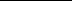 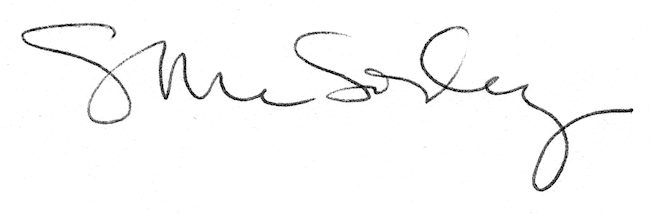 